National Garden Clubs, Inc.                               FORM 21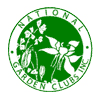 LISTA DE VERIFICACIÓN DE UN CUSRSO INDIVIDUAL EEFEl Director EEF del País puede utilizar este formulario para verificar las responsabilidades asociadas con cada Curso en una Serie. 	CURSO NÚMERO:	LUGAR:	FECHAS CURSO: 	INSTRUCTORES:                                                                                                    GRUPO DE PLANTAS PLANTA PARA JUZGAMIENTOHorticultura: 	Procedimiento: 	Diseño: 	FECHAS REGISTROFecha que la Solicitud es recibida del Director Local: -  	  Fecha que la Solicitud es enviada al Director de Acreditaciones NGC AI: 	  Fecha límite - 4 meses antes de la fecha del Curso.Fecha Director Local fue notificado que un curso fue registrado:  	DOCUMENTOS DE ACREDITACIÓN: Ver Calendario - MEF, p. 211.Fecha que se recibieron todos los documentos, enumerados abajo, del Director Local: 	Fecha límite: 5 semanas después de la fecha del CursoDocumentos:	EXAMENES Y ESCALAS DE PUNTOS DE JUZGAMIENTO (si corresponde) DE 3 ESTUDIANTES (cada juego representa una nota alta, del medio o baja.)RESPUESTAS AL EXÁMEN DE TODOS LOS TEMAS - 1 copiaESCALAS DE PUNTOS CON COMENTARIOS DEL PANEL MASTER (si corresponde) -1 copia por cada una de las 4 clases. PAGO A NGC - $5.00 por cada estudiante rindiendo examen por el crédito.FORMULARIOS: RESUMENLISTA DE ESTUDIANTES  LISTA DE RENOVACIÓNFecha Dir EEF del País envía los documentos de acreditación, enumerados arriba, al Dir de Acreditaciones NGC AI: 	Fecha límite: 6 semanas después de la fecha del cursoFecha Dir EEF del País recibió los documentos detallados abajo: 	1. Resumen firmado (1 copia), 2. Listas (1 copia), 3. Escalas de Puntos Panel Master, y 4. Juegos de Exámenes del Dir Acreditaciones NGC AI.Fecha límite: Permitir 2 semanas desde la fecha que el Dir Acreditaciones NGC AI recibió los documentosFecha en que los documentos, abajo, fueron regresados al Director Local: 	Fecha límite: 1 semanaEXÁMENES: 	ESCALAS PANEL MASTER Y RESPUESTAS :  	ASISTENTES POR EL CRÉDITO: ESTUDIANTES: 	RENOVACIÓN: 	RECUPERATORIO: ____	CANTIDAD:	APROBADOS: 	REPROBADOS:	 	EL MEF PERMITE 12 SEMANAS DESDE FECHA DEL CURSO HASTA FECHA ACREDITACIÓN COMPLETA PARA CURSOS II O IV: SE DEBE NOTIFICAR AL DIR CREDENCIALES DEL PAÍS LOS JUECES QUE RENUEVAN.UNA VEZ ACREDITADO CURSO III, EL DIR EEF DEL PAÍS ENVÍA FORMULARIO DE REGISTRO  #24H  AL DIRECTOR DE PROGRAMA  DEL ÁREA.. CUANDO SE DEVUELVEN LOS EXÁMENES DEL CURSO  IV, LAS INSTRUCCIONES INDIVIDUALES QUE EL DIRE DE PROGRAMA ENVIÓ, SERÁN ENTREGADAS A LOS ESTUDIANTES QUIENES COMPLETAN LOS CUATRO CURSOS CON ÉXITO.   EL DIR EEF DEL PAÍS ESTABLECE FECHAS LÍMITE PARA LA DEVOLUCIÓN DE LOS PROGRAMAS PARA SER CORREGIDOS.